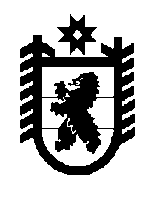 Республика КарелияСовет Олонецкого городского поселения –представительный орган муниципального образованияПРОЕКТ РЕШЕНИЕОт2020 года № О внесении изменений и дополнений в Устав Олонецкого городского поселенияВ соответствии со статьей 44 Федерального закона от 06 октября 2003 года № 131-ФЗ «Об общих принципах организации местного самоуправления в Российской Федерации», в целях приведения Устава Олонецкого городского поселения в соответствие с действующим законодательством, Совет Олонецкого городского поселения решил:1)Внести в Устав Олонецкого городского поселения изменения и дополнения следующего содержания:1. Пункт 3 статьи 20 изложить в следующей редакции:«3. Собрание граждан, проводимое по инициативе населения, назначается Советом Олонецкого городского поселения, в порядке, установленным Уставом Олонецкого городского поселения.».2. Статью 28 дополнить пунктом 11 следующего содержания: «11. Депутату Совета Олонецкого городского поселения для осуществления своих полномочий на непостоянной основе гарантируется сохранение места работы (должности) на период, продолжительность которого составляет четыре рабочих дня в месяц.».3. Статью 29 изложить в следующей редакции: «Депутату Совета Олонецкого городского поселения, осуществляющему полномочия председателя Совета Олонецкого городского поселения на непостоянной основе, возмещаются расходы, связанные с осуществлением полномочий председателя Совета Олонецкого городского поселения за счет средств, предусмотренных в местном бюджете на содержание Совета Олонецкого городского поселения, в установленном им порядке, утвержденном решением Совета Олонецкого городского поселения.». 4. Пункт 8 статьи 39 изложить в следующей редакции:«Муниципальные правовые акты Олонецкого городского поселения публикуются (обнародуются) в районной газете «Олония» и (или) на официальном сайте Олонецкого национального муниципального района, а также в муниципальном казенном учреждении «Олонецкая централизованная библиотечная система.». 2)Направить данное решение главе Олонецкого городского поселения для подписания.3)Главе Олонецкого городского поселения направить данное решение на государственную регистрацию в Управление Министерства юстиции Российской Федерации по Республике Карелия.4)Главе Олонецкого городского поселения обнародовать решение в течении семи дней со дня его поступления из органа государственной регистрации.Глава Олонецкого городского поселения                                 В.В. Тихонова